Formularz zgłoszeniowy udziału w sesjach studencko-doktoranckich „Młodzi o Powstaniu”Prosimy o wypełnienie formularza (zgłosić można się na dowolną liczbę sesji) i wysłanie na adres: sekretariat@ptpn.poznan.pl do 15 marca 2018.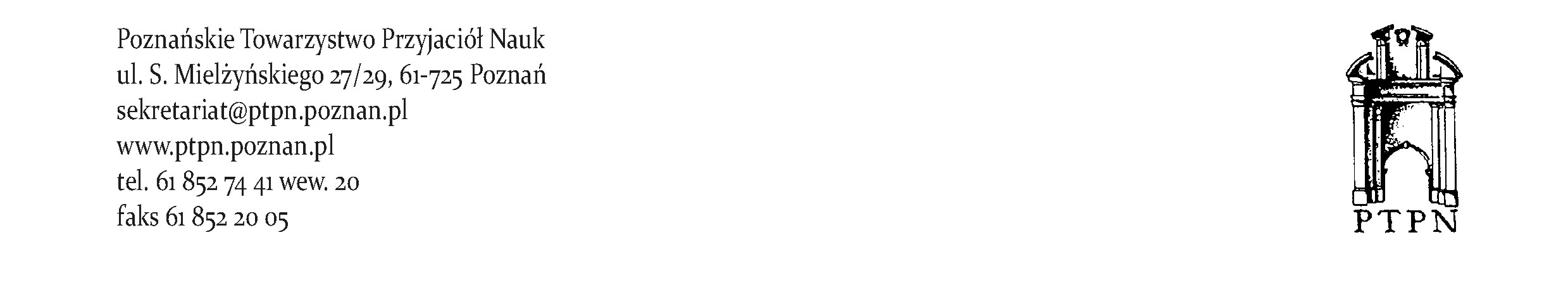 Imię i nazwiskoInstytucjaRok i rodzaj studiów Udział w sesjach:Tytuł referatu:Abstrakt (maks. 1500 znaków na każdy referat):Życie codzienne w zaborze pruskim i w czasie Powstania Wielkopolskiego (26 kwietnia 2018)Kobiety w walce niepodległościowej i powstańczej (29 maja 2018)Zabór pruski i Powstanie Wielkopolskie – zapomniane epizody (22 czerwca 2018)Adres e-mailTelefon kontaktowy